VERIFICA DI MATEMATICACOMPLETAUn triangolo ha i lati rispettivamente di 8 cm, 6 cm e 5 cm. Secondo la lunghezza dei lati è un triangolo ………………………………………. Un triangolo ha tutti e tre i lati che misurano 10 m. è  un triangolo …………………………….… Un triangolo ha due lati di 7 dm ed il terzo lato è di 4 dm. È un triangolo ……………………………….Per calcolare il perimetro usi questa formula   2p=lx3  Il triangolo è ……………………………………….Per calcolare il perimetro usi questa formula   2p=b+lx2  Il triangolo è ……………………………………….Per calcolare il perimetro usi questa formula   2p=AB+BC+AC  Il triangolo è ……………………………………….Se i tre lati di un triangolo sono congruenti il triangolo è …………………………………….Se un triangolo ha due lati congruenti e una base il triangolo è ……………………………………Se i tre lati di un triangolo non sono congruenti il triangolo è ……………………………………..Se un triangolo ha un angolo retto il triangolo è ………………………………………………….Classifica i seguenti triangoliA					B				       CD					    Ea

Quanti sono i lati congruenti di questo triangolo?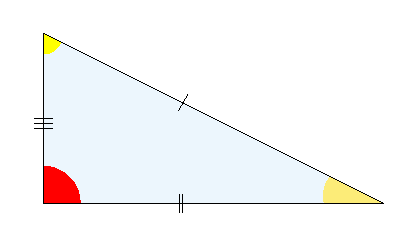   □    Nessuno  □   Due  □    Treb.

Quanti sono i lati congruenti di questo triangolo?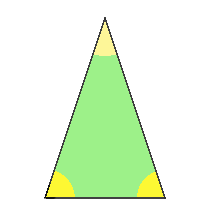   □    Nessuno  □    Due  □    Tre
c.
Quanti sono i lati congruenti di questo triangolo?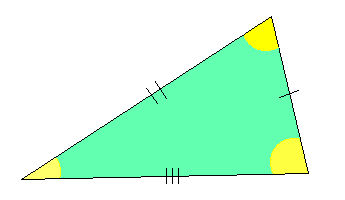   □   Nessuno  □   Due  □   Tre
d.
Quanti sono i lati congruenti di questo triangolo?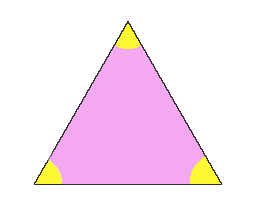   □   Nessuno  □   Due  □   TrePROBLEMIDisegna un triangolo scaleno. La base AB misura cm 47, BC misura cm 45, AC misura cm 43. Calcola il perimetro.Disegna un triangolo isoscele. La base AB misura cm 40, i lati BC e AC misurano cm 60. Calcola il perimetro.Disegna un triangolo equilatero. Il lato misura dm 32. Calcola il perimetro.LatiLatiLatiEquilateroIsosceleScalenoABCDE